Maths Problem of the Week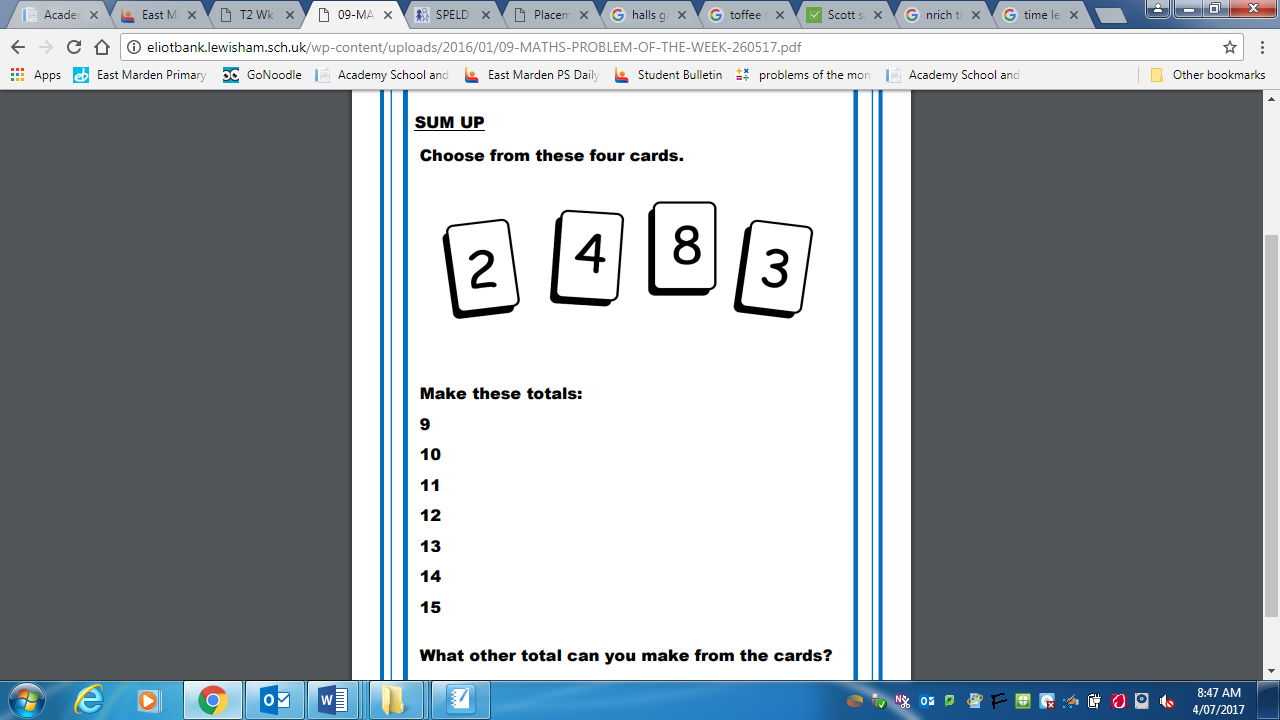 Week 6Answer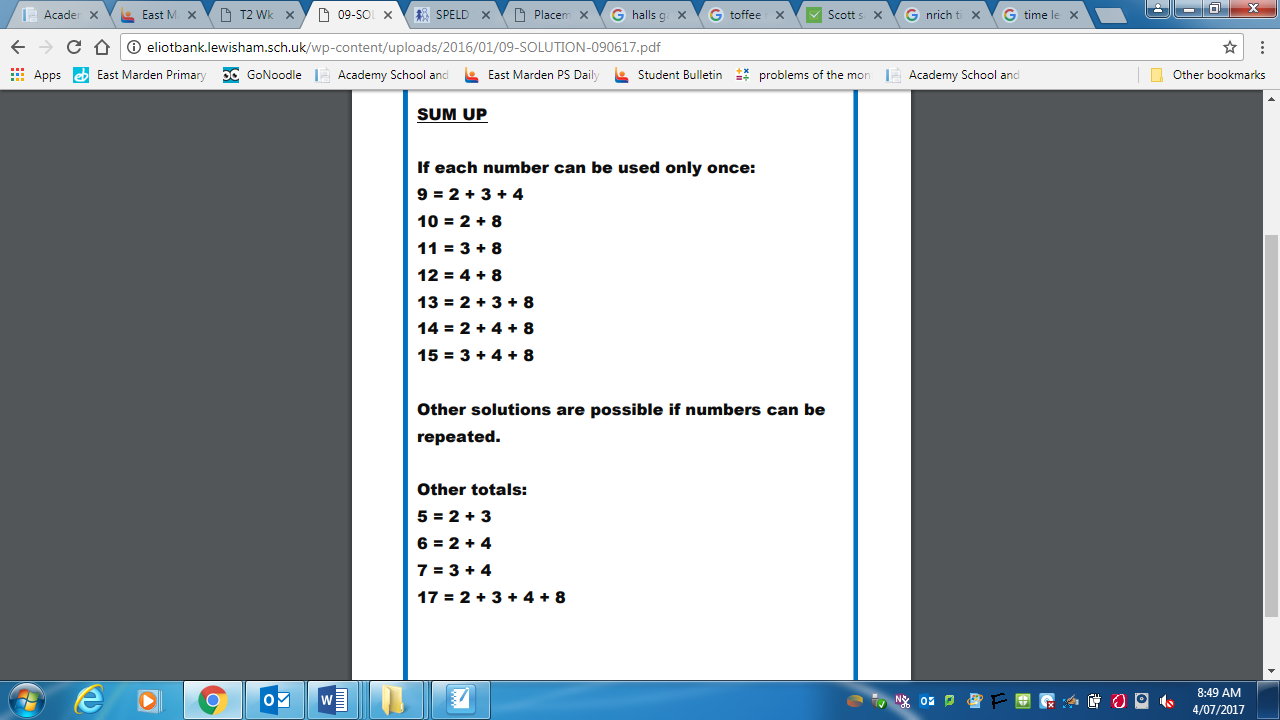 :